                                                                                                            ПРОЄКТ № 57 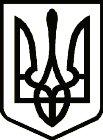 УкраїнаНОВГОРОД – СІВЕРСЬКА МІСЬКА РАДАЧЕРНІГІВСЬКОЇ ОБЛАСТІ(дванадцята сесія VIІI скликання)РІШЕННЯ        серпня  2021 року                                                                                   №             Про розгляд заяв щодо надання дозволу на розробку проекту землеустрою у власність Юдицькій М.П.,                                                          Пилипенку І.М.	Розглянувши подані заяви щодо надання дозволу на розробку проекту землеустрою щодо відведення земельної ділянки у власність, відповідно до            ст. ст. 12, 22, 81, 118, 121, 122, п.24 розділу Х  Земельного кодексу України,    ст. 50 Закону України «Про землеустрій», керуючись ст. ст. 26, 59 Закону України "Про місцеве самоврядування в Україні", міська рада ВИРІШИЛА:1. Надати дозвіл Юдицькій Марії Пилипівні на розробку проекту землеустрою щодо відведення земельної ділянки у власність для ведення особистого селянського господарства за рахунок земель комунальної власності  орієнтовною площею – 2,0000 га, за межами с. Орлівка, Новгород-Сіверського району Чернігівської області.2. Надати дозвіл Пилипенку Ігорю Миколайовичу на розробку проекту землеустрою щодо відведення земельної ділянки у власність для ведення особистого селянського господарства за рахунок земель комунальної власності  орієнтовною площею – 2,0000 га, за межами с. Орлівка, Новгород-Сіверського району Чернігівської області.3. Контроль за виконанням рішення покласти на постійну комісію міської ради з питань земельних відносин та екології.Міський голова                                                                          	Л. ТкаченкоПроєкт рішення підготував: 	                                                             Начальник відділу земельних відносин міської ради                                                                               О. КротПОГОДЖЕНО:Заступник міського головиз питань діяльності виконавчих органів міської ради                                                                                  С. ЙожиковНачальник юридичного відділуміської ради                                                                                               М. ШахуновНачальник відділу містобудування та архітектури міської ради                                                                      О. СердюкСекретар міської ради								    Ю. Лакоза